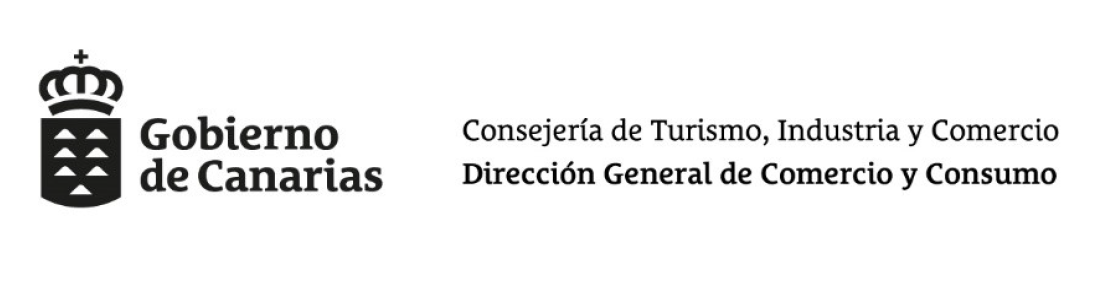 FORMULARIO DE ADHESIÓN AL DIRECTORIO ONLINE DE LA DIRECCIÓN GENERAL DE COMERCIO Y CONSUMO DEL GOBIERNO DE CANARIASA la Dirección General de Comercio y Consumo, como órgano superior de la Consejería de Turismo, Industria y Comercio, le corresponden las funciones de dirección, coordinación, estudio y resolución en materia de comercio y consumo recogidas en la Sección 4ª del Capítulo III del Decreto 98/2013, de 26 de septiembre, por el que se aprueba el Reglamento Orgánico de la Consejería de Economía, Industria, Comercio y Conocimiento.Como parte de las medidas a corto plazo para impulsar y reactivar el consumo en los comercios de las islas, la Dirección General de Comercio y Consumo del Gobierno de Canarias pondrá en marcha un Directorio Online como herramienta para ofrecer un nuevo canal de contacto entre comercios y consumidores de toda Canarias. El lanzamiento del directorio será impulsado por una campaña de Marketing que perseguirá generar la mayor demanda posible por parte de los consumidores residentes en Canarias con el objetivo de ayudar a reactivar las ventas sumando nuevos canales y recuperar el ritmo de actividad que mantenía el sector Comercio antes de la pandemia del COVID19.Para incorporarse al Directorio Online los comercios interesados deberán suministrar la información que aparece en el formulario adjunto: ANEXO I. En el ANEXO II se detallan las instrucciones sobre cómo rellenar el ANEXO I. Mediante la firma de este documento la empresa acepta que sus datos sean incorporados al Directorio Online puesto en marcha por la Dirección General de Comercio del Gobierno de Canarias y expresa su conformidad con la cesión de sus datos a tal efecto. La empresa tendrá derecho a la modificación y/o eliminación de dichos datos en cualquier momento poniéndose en contacto con esta Dirección General mediante las vías oficiales o mediante las vías habilitadas en el propio Directorio Online a tal efecto. En Santa Cruz de Tenerife, el 16 de julio de 2020.Dirección General de Comercio y Consumo de la Consejería de Turismo, Industria y Comercio del Gobierno de Canarias. ANEXO ISe deben rellenar todos los campos marcados como obligatorios y se recomienda rellenar todos los campos para mejorar la imagen y el posicionamiento del comercio en el Directorio OnlineANEXO II: Instrucciones para rellenar formularioLas siguientes instrucciones le permitirán cumplimentar el ANEXO I de este formulario. Los campos marcados como obligatorios son los requisitos mínimos que debe rellenar en el formulario para poder dar de alta el comercio en el directorio. Los campos marcados como preferibles son opcionales, sin embargo, esta información es relevante a efectos de lo que buscan los clientes.Categoría (campo obligatorio): deberá elegir alguna de las siguientes categorías, según la actividad que realiza el comercio:Alimentación y bebidasCoche y motoCuidado personalDeporteHogar y cocinaJoyas y relojesLibros / música / fotografíaMascotasModa y complementosNiños y bebésOficina y papeleríaReformas y materialesRopa y accesoriosSaludSegunda manoTabacos y licoresTecnología y electrodomésticosSubcategoría (campo obligatorio): dependiendo de la categoría seleccionada, debe seleccionar una subcategoría:Código CNAE (campo obligatorio): código de la actividad económica de la empresa.Etiquetas (campo preferible): comodidades con las que cuenta el comercio, seleccionar entre:Acceso con cita previaAcceso personas movilidad reducidaAforo limitadoAire AcondicionadoAtención en alemánAtención en inglésAtención en otros idiomasCatálogo OnlineContacto por WhatsappAparcamiento para clientesPedidos precintadosRecogida en comercioServicio a domicilioTarjeta de CréditoUtilización Equipos de Protección Individual EPIWifiOtras: ______________________Logo (campo preferible): imagen del logo del comercio.Nombre del comercio (campo obligatorio)Lema (campo obligatorio): indicar una pequeña descripción del comercio o eslogan con el que darse a conocer.Foto de portada (campo opcional): foto representativa del comercio que funcionará como presentación principal del mismo en el Directorio Online. Descripción (campo obligatorio): describir la actividad que realiza el comercio, qué tipo de productos o servicios se ofrecen y cualquier otra información relevante.Región (campo obligatorio): municipio donde se encuentra el comercio. Dirección (campo obligatorio): dirección del comercio (tipo de vía, nombre de vía, número, puerta/piso/otros, código postal, etc.)Correo electrónico (campo obligatorio): correo electrónico del comercio.Teléfono (campo obligatorio): teléfono de contacto del comercio.whatsapp (campo opcional): número de teléfono de contacto de whatsapp.Página web (campo opcional): nombre de la página web si la tuviese.Redes sociales (campo opcional): indicar sus redes sociales si las tuviese. Facebook, Twitter, Instagram.Horario (campo obligatorio): horario de atención al público del comercio.Reparto (campo preferible): Indicar Si o No, si el comercio cuenta con este servicio.Condiciones de reparto (campo preferible): indicar horarios y zonas de reparto.Galería de fotos (campo opcional): compartir aquellas fotos del comercio que quiera incluir en el directorio.Redes Sociales (opcional)Redes Sociales (opcional)Redes Sociales (opcional)ClasificaciónClasificaciónClasificaciónCategoría (obligatorio)Subcategoría (obligatorio)CNAE (obligatorio)Etiquetas (preferible)Etiquetas (preferible)Etiquetas (preferible)Información del comercio y de la empresaInformación del comercio y de la empresaInformación del comercio y de la empresaLogo (preferible)Nombre del comercio (obligatorio)Nombre del comercio (obligatorio)CIF (obligatorio)Denominación Social (nombre de la empresa) (obligatorio)Denominación Social (nombre de la empresa) (obligatorio)Lema (Eslogan, pequeña descripción) (obligatorio)Lema (Eslogan, pequeña descripción) (obligatorio)Lema (Eslogan, pequeña descripción) (obligatorio)Foto de portada (preferible)Foto de portada (preferible)Foto de portada (preferible)Descripción (obligatorio)Municipio (obligatorio)Dirección (obligatorio)Correo electrónico (obligatorio)Teléfono (obligatorio)whatsapp (si procede)Página web (opcional)Redes Sociales (opcional)Redes Sociales (opcional)Redes Sociales (opcional)FacebookTwitterInstagramEnvío a Domicilio (opcional)Envío a Domicilio (opcional)Envío a Domicilio (opcional)Se hacen envíos (Sí / No) (obligatorio) Tiempo estimado de entrega (preferible)Horarios (preferible)Condiciones de Reparto (preferible)Galería de fotos (opcional)Galería de fotos (opcional)Galería de fotos (opcional)CategoríaSubcategoríaALIMENTACIÓN y BEBIDASFruteríasALIMENTACIÓN y BEBIDASSupermercadosALIMENTACIÓN y BEBIDASMinimarkets / MultitendaALIMENTACIÓN y BEBIDASPanaderíasALIMENTACIÓN y BEBIDASPescaderíaALIMENTACIÓN y BEBIDASMercadoALIMENTACIÓN y BEBIDASPasteleríaALIMENTACIÓN y BEBIDASCharcuteríaALIMENTACIÓN y BEBIDASBodegas de vinoALIMENTACIÓN y BEBIDASComidas preparadasALIMENTACIÓN y BEBIDASBombones y caramelosCOCHE Y MOTOAutos nuevosCOCHE Y MOTOAutos usadosCOCHE Y MOTOTalleres de motoCOCHE Y MOTOTalleres de cocheCOCHE Y MOTOTaller mecánicoCOCHE Y MOTOChapa y pinturaCOCHE Y MOTOTaller eléctricoCOCHE Y MOTORepuestos de cocheCOCHE Y MOTOGasolineraCUIDADO PERSONALManicuraCUIDADO PERSONALPerfumeríaCUIDADO PERSONALPeluquería/Centro EstéticaCUIDADO PERSONALCentro de MasajesDEPORTETienda de deporteHOGAR Y COCINABazaresHOGAR Y COCINAHogarHOGAR Y COCINATienda de mueblesHOGAR Y COCINAFlores y plantasHOGAR Y COCINAJardinería/FloristeríaJOYAS y RELOJESJoyería y relojeríaLIBROS, MÚSICA y FOTOGRAFÍALibreríaLIBROS, MÚSICA y FOTOGRAFÍAEstudios de fotografíaLIBROS, MÚSICA y FOTOGRAFÍAEstudio de grabación musicalMASCOTASTienda de animalesMASCOTASPeluquería caninaMODA Y COMPLEMENTOSRopa/ModaNIÑOS y BEBÉSJugueteríaNIÑOS y BEBÉSTiendas de bebésNIÑOS y BEBÉSTiendas de niñosOFICINA Y PAPELERÍAPapelería/CopisteríaREFORMAS y MATERIALESCarpinteríaREFORMAS y MATERIALESCerrajeroREFORMAS y MATERIALESCristaleríaREFORMAS y MATERIALESFerreteríaROPA Y ACCESORIOSCalzado/CueroROPA Y ACCESORIOSMerceríaSALUDFarmacia/ParafarmaciaSALUDFisioterapeutasSALUDHerbolarioSALUDÓpticaSALUDPodólogo / OrtopediaSALUDSegunda manoTABACOS y LICORESTabaqueríaTECNOLOGÍA y ELECTRODOMÉSTICOSInformáticaTECNOLOGÍA y ELECTRODOMÉSTICOSTecnologíaTECNOLOGÍA y ELECTRODOMÉSTICOSTienda de electrodomésticosTECNOLOGÍA y ELECTRODOMÉSTICOSVideojuegos